Общие рекомендации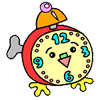 • Прием детей осуществляется с 7.00 до 8.00 ежедневно, кроме выходных и праздничных дней. Своевременный приход в детский сад - необходимое условие правильной организации воспитательно-образовательного процесса.• Педагоги готовы пообщаться с Вами утром до 8.15 и вечером после 17.00. В другое время педагог работает с группой детей, и отвлекать его не рекомендуется.• К педагогам группы, независимо от их возраста, необходимо обращаться на Вы, по имени и отчеству. Конфликтные спорные ситуации необходимо разрешать в отсутствие детей. Если вы не смогли решить какой-либо вопрос с педагогами группы, обратитесь к заместителю заведующего по воспитательной и методической работе или заведующему.• Просим Вас не давать ребенку с собой в детский сад жевательную резинку, сосательные конфеты, чипсы и сухарики.• Настоятельно не рекомендуем одевать ребенку золотые и серебряные украшения, давать с собой дорогостоящие игрушки.Требования к внешнему виду детей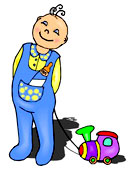 • Опрятный вид, застегнутая на все пуговицы одежда и обувь;• Умытое лицо;• Чистые нос, руки, подстриженные ногти;• Подстриженные и тщательно расчесанные волосы;• Чистое нижнее белье;• Наличие достаточного количества носовых платков.Для создания комфортных условий пребывания ребенка в ДОУ необходимо:• Не менее 2-х комплектов сменного белья: мальчикам - шорты, трусики, колготки; девочкам - колготки, трусики. В теплое время - носки, гольфы.•  бельё для сна (пижама).• Два пакета для хранения чистого и использованного белья.• Белье, одежда и прочие вещи должны быть промаркированы.Перед тем, как вести ребенка в детский сад, проверьте, соответствует ли его костюм времени года и температуре воздуха. Проследите, чтобы одежда не была слишком велика и не сковывала его движений. Завязки и застежки должны быть расположены так, чтобы ребенок мог самостоятельно себя обслужить. Обувь должна быть легкой, теплой, точно соответствовать ноге ребенка, легко сниматься и надеваться. Нежелательно ношение комбинезонов. Носовой платок необходим ребенку как в помещении, так и на прогулке. Сделайте на одежде удобные карманы для его хранения.Чтобы избежать случаев травматизма, родителям необходимо проверить содержимое карманов в одежде ребенка на наличие опасных предметов. Категорически запрещается приносить в ДОУ острые, режущие стеклянные предметы (ножницы, ножи, булавки, гвозди, проволоку, зеркала, стеклянные флаконы), а также мелкие            предметы (бусинки, пуговицы и т.п.), таблетки.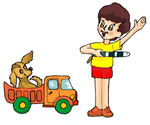 